План работы   ШМОестественно-математического циклаМОУ «Средняя общеобразовательная школа №48»на 2023-2024 учебный год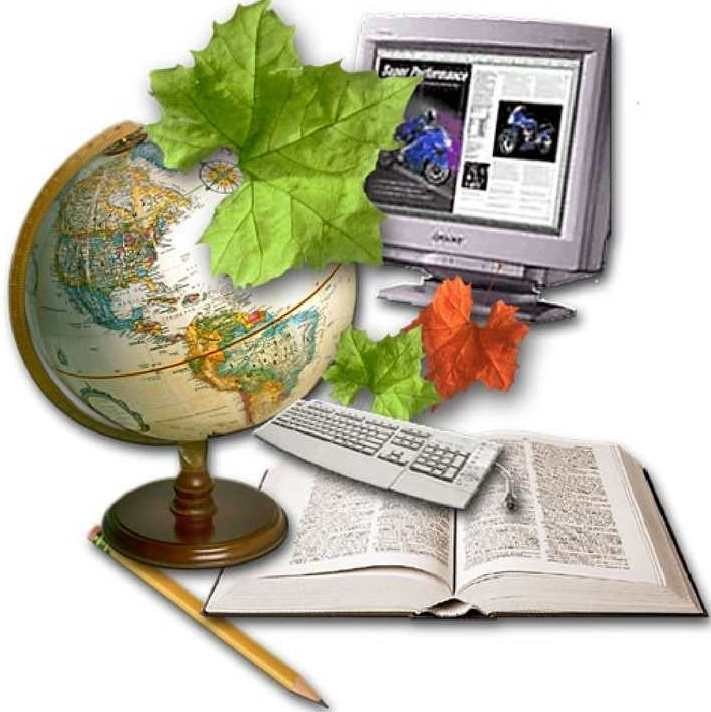 Методическая тема ШМО:«Повышение качества знаний через различные методы обучения, повышения компетенции учителя и учеников».Цель:1. Повышение качества знаний через внедрение в учебный процесс современных педагогических технологий и методик обучения.2. Повышение уровня профессионализма педагогов, создание условий роста их профессионального мастерства.Задачи:Создание необходимых условий для обеспечения инновационной педагогической практики учителей, самообразования и обобщения передового педагогического опыта.Повышение качества проведения учебных занятий на основе внедрения новых технологий.Организовать работу по развитию функциональной грамотности обучающихся.4. Продолжать работу с одарёнными детьми и организовать целенаправленную работу со слабоуспевающими учащимися через индивидуальные задания, осуществлять психолого-педагогическую поддержку слабоуспевающих учащихся, совершенствовать внеурочную деятельность согласно ФГОС.                5. Повысить уровень подготовки учащихся к ОГЭ по предметам                      естественно-   математического цикла через внедрение                     современных образовательных технологий (проектной,                      исследовательской, ИКТ).                6. Продолжить работу по совершенствованию педагогического                    мастерства учителей, их профессионального уровня посредством:Выступления на методических и педагогических советах;Работы по теме самообразования;Творческими отчетами;Публикациями в периодической печати;Открытыми уроками и мастер классами для учителей-предметников;Проведением недели естественно - математического цикла;Обучением на курсах повышения квалификации;Участие в семинарах и вебинарах;Участие в конкурсах педагогического мастерства.              7. Активизировать работу учителей-предметников по прохождению                   аттестации на  первую и высшую квалификационные категории              Ожидаемые результаты работы:- рост качества знаний учащихся;- повышение познавательного интереса обучающихся к предметам;- овладение учителями МО системой преподавания предметов в соответствии с ФГОС;- создание условий в процессе обучения для формирования у учащихся ключевых компетентностей, УУД. Основные функции ШМО: - оказание практической помощи педагогам; - поддержка педагогической инициативы инновационных процессов; - изучение нормативной и методической документации по вопросам образования; - ознакомление с анализом состояния преподавания предмета по итогам внутришкольного контроля; - взаимопосещение уроков по определенной тематике с последующим анализом; - организация открытых уроков; - ознакомление с методическими разработками по предметам, анализ методики преподавания; - изучение актуального педагогического опыта; - отчеты о профессиональном образовании, работа педагогов по повышению квалификации; - организация и проведение предметной недели - укрепление материальной базы и проведение средств обучения, в том числе учебно-наглядных пособий по предмету, к соответствию современным требованиям к образованию. Основные формы работы ШМО: заседания методического объединения по вопросам методики обучения и воспитания учащихся; консультации учителей-предметников с руководителем м/о по текущим вопросам; открытые уроки и внеклассные мероприятия по предмету;  доклады, сообщения и дискуссии по методике обучения и воспитания, вопросам общей педагогики и психологии; изучение и реализация в учебно-воспитательном процессе требований нормативных документов, актуального педагогического опыта; проведение недели  математикивзаимопосещение уроков педагогами. Содержание работы методического объединения учителей математического цикла Проведение заседаний ШМО Выполнение нормативных документов, исполнение решений и рекомендаций ШМО Знакомство с передовым опытом и внедрение его в деятельность учителей ШМО Проведение и подготовка учащихся к олимпиадам, научным конференциям, интеллектуальным конкурсам и т.д. Подготовка и проведение внеклассных мероприятий по предметам Посещение учебных  и внеурочных занятий по предметам Работа над темами самообразования 
Раздел 1. Организационно-педагогическая деятельностьРаздел 2. Учебно-методическая деятельностьРаздел 3. Мероприятия по усвоению обязательного минимума образования по предметамРаздел 4. Организация внеклассной работы по предметамПлан работы заседаний методического объединенияестественно-математического циклана 2023-2024 учебный годЗаседание №1. Август.Тема: «Организация и планирование работы ШМО на новый учебный год».Форма проведения: инструктивно-методическое совещание.Вопросы для обсуждения:1. Анализ деятельности МО за 2022-2023 учебный год.2. Обсуждение и утверждение плана МО на 2023 -2024   учебный год:- Обсуждение и утверждение тем по самообразованию.- Обсуждение и утверждение плана предметной недели, открытых уроков.- Утверждение плана работы с «одаренными» детьми. Подготовка к школьному туру предметных олимпиад.- Утверждение плана работы со слабоуспевающими учащимися.- Уточнение списков учителей и тем курсов повышения квалификации3. Рассмотрение рабочих программ по предметам на 2023-2024 учебный год.4. Анализ состояния преподавания и качества подготовки учащихся по предмету и результатам ЕГЭ выпускников 11 класса и ОГЭ выпускников 9 классов за 2022-2023 учебный годРабота между заседаниями. 1. Взаимопосещение уроков.2. Подготовка к олимпиадам по предметам.3. Проведение олимпиад по предметам естественно-математического цикла в 5-11 классах.Заседание №2. Ноябрь.Тема: «Этапы проектирования урока в соответствии с ФГОС»Форма проведения: обмен опытом.Вопросы для обсуждения1. Анализ успеваемости по предметам естественно-математического цикла за 1 четверть в 5 - 9 классах.2. Преемственность в обучении предметов естественно - математического цикла на всех ступенях обучения (учителя, работающие в 5, 10 классах)3. Доклад на тему: « Федеральная образовательная программа 2023-2024 год. (ФОП).Новые федеральные государственные образовательные стандарты основного общего образования.» 4. Анализ ВПР: члены МО.5. Организация предметной недели.Работа между заседаниями. 1.Взаимопосещение уроков с целью наблюдения за совершенствованием педагогического мастерства и обмена опытом2. Семинар «Особенности уроков по ФГОС»Заседание №3. Январь.Тема: «Различные формы дополнительной работы с учащимися».Форма проведения: круглый стол, обмен опытом.Вопросы для обсуждения:1.Обсуждение результатов школьных и муниципальных этапов Всероссийских олимпиад по предметам естественно-математического цикла.2. Доклад по теме: «Различные формы дополнительной работы с учащимися» 3. О проведении предметной недели.4. Подготовительная работа к проведению пробного ОГЭ - 9 и ЕГЭ - 11 по предметам ЕМЦ.5. Круглый стол: «Эффективность индивидуальной работы учителей методического объединения с одаренными детьми» (обмен опытом)6. Анализ успеваемости по предметам естественно-математического цикла за 2 четверть в 5 -11 классах.Работа между заседаниями. 1. Проведение школьных репетиционных экзаменов в форме ОГЭ 9 класс и ЕГЭ 11 класс2. Проведение открытых уроков по физике.3 Отчет по проведению предметной недели.Заседание №4. Март.Тема: Технология подготовки выпускников к итоговой аттестацииЦель: Обеспечить методическую и психологическую поддержку педагогов в процессе подготовки к ЕГЭ, ОГЭ.Форма проведения: диалог.Вопросы для обсуждения:1.Активизировать работу по подготовке учащихся к ЕГЭ и ОГЭ. (консультации, дополнительные занятия).2. Проведение пробных экзаменов по предметам в 9-х и 11-х классах.3. Изучение инструкций по проведению ЕГЭ и ОГЭ в 9-х и 11-х классах.4. Особенности контрольно- измерительных материалов по ОГЭ и ЕГЭ в 2024 уч. году.5. Обмен опытом «Пути повышения эффективности работы учителей по подготовке выпускников школы к ЕГЭ, государственной итоговой аттестации»: члены ШМО Работа между заседаниями. 1. Взаимопосещение уроков с целью наблюдения за совершенствованием педагогического мастерства для усиления мотивации изучения предметов.2. Подготовка к итоговой и промежуточной аттестации3. Проведение итогового контроля по предметам естественнонаучного цикла в 5-11 классах4. Знакомство с нормативно – правовой базой по итоговой аттестации.5. Посещение уроков в 4 классе.Заседание №5. Май.Тема: «Результаты деятельности педагогического коллектива по совершенствованию образовательного процесса».Выполнение учебных программ.Подведение итогов годовых контрольных работ в 5-8 классах и в 10 классе.3. Подведение итогов работы ШМО.4. Отчеты учителей по темам самообразования за 2023-2024 уч. год.5. Постановка задач на следующий учебный год, обсуждение плана работы методического объединения на следующий учебный год.П/пМероприятиеСрокиОтветственныйВыход1.1Утверждение плана работы ШМО на 2023-2024 учебный год.АвгустРуководитель ШМОПлан работы ШМО1.2Создание банка данных учителей-предметников ШМОСентябрь-октябрьРуководитель ШМОСм. характеристика кадрового потенциала ШМО1.3Проведение заседаний ШМОВ течение годаРуководитель ШМОПлан заседаний ШМО1.4Участие в педагогических советах школы, методических семинарах, заседаниях городских предметных секций,  олимпиадах, дистанционных олимпиадахВ течение годаЧлены ШМОПлан работы школы, план работы ШМО  по предметам1.5Актуализация нормативных требований Сан ПИН, охраны труда для всех участников образовательного процесса.АвгустЧлены ШМОЖурналы по технике безопасности и охране труда1.6Утверждение тем самообразованиясентябрьЧлены ШМОСм. раздел «Тема самообразование учителей»1.7Составление плана работы ШМО на 2024-2025 учебный годМай- августРуководитель ШМО, зам. директора по УВРПлан работы ШМО1.8Анализ работы ШМО за 2023-2024 уч. ГодмайРуководитель ШМОАнализ работы ШМО1.9Организация взаимопосещения уроковВ течение годаЧлены ШМОГрафик взаимопосещенийП/пМероприятиеСрокиОтветственныйВыход2.1Изучение нормативных документов МО РФ:1.Федеральный з-н от 24.09.22г №371-ФЗ «О внесении изменений в Федеральный з-н «Об образовании в Российской Федерации» и статьи 1 Федерального з-на «Об обязательных требованиях в Российской Федерации»2. Приказ Министерства просвещения от 18.05.2023г. № 370 « Об утверждении Федеральной образовательной программы основного общего образования»(зарегистрирован 12.07.2023г. №74223)В течение годаЗам. директора по УВРИнформация ШМО2.2Разработка и утверждение рабочих программ по предметам, составленных с применением ФОП или отдельных ее компонентов, но их содержание и планируемые результаты не должны быть ниже чем в ФОП.августЗам. директора по УВРРабочие программы членов ШМО2.3Разработка и утверждение рабочих программ по внеурочной деятельностиавгустЗам. директора по УВРЧлены ШМОРабочие программы членов ШМО2.4Подборка дидактического обеспечения учебных программВ течение годаЧлены ШМОМетодическая копилка членов ШМО2.5Подготовка и проведение диагностических работ по математике в 5-9 классахсентябрьРуководитель ШМОАнализы контрольных работ2.6Организация и проведение ВПР, полугодовых и годовых работ по предметамдекабрь, апрель, майЗамдиректора по УВРЧлены ШМОГрафик проведения контрольных работ2.7Участие в работе ШМО и педагогических советовВ течение годаЧлены ШМОКонспект выступления2.8Проведение открытых уроков и мастер –классов, взаимопосещение уроковВ течение годаЧлены ШМОКонспект урока, обсуждение членами ШМО2.9Изучение нормативных документов и методических рекомендаций:- промежуточной аттестации учащихся и осуществлении текущего контроля их успеваемости (5-8 кл)- государственной итоговой аттестации учащихся 9 классовВ течение годаЧлены ШМОПротокол заседания ШМО2.10Подготовка и проведение промежуточной аттестации учащихся и государственной итоговой аттестации учащихся 9 классовВ течение годаЧлены ШМОГрафики промежуточной и государственной итоговой аттестацииП/пМероприятиеСрокиОтветственныйВыход3.1Организация и проведение контроля выполнения учебных программ, обязательного минимума содержания образования, корректирование прохождения программ по предметамНоябрьЯнварьМартМайРуководитель ШМО,члены ШМОСправка3.2Участие в работе малых педсоветов по предварительной итоговой успеваемости учащихся за триместрыПо окончании триместра.Руководитель ШМОПротокол педсовета3.3Осуществление контроля выполнения практической части учебной программыЯнварь, майРуководитель ШМОсправка3.4Оказание консультативной помощи при подготовке к экзаменам по предметам математического циклаАпрель – июньЧлены ШМОсправкаП/пМероприятиеСрокиОтветственныйВыход4.1Участие в организации и проведении научно-практических конференцийПо графику школы и ИМЦЧлены ШМОПлан работы школы4.2Участие учащихся в дистанционных олимпиадах, школьных предметных конкурсахВ течение годаЧлены ШМОИнформация4.3Организация и анализ проведение школьного этапа Всероссийской олимпиады по предметамОктябрьЧлены ШМОИтоги результатов4.4Организация участия учащихся в различных конкурсных мероприятиях, предметных неделяхВ течение годаЧлены ШМОПриказ администрации школы